PAGE CONFIDENTIELLE qui ne sera pas transmise au JURYFiche d’Identité Ma Société ne souhaite pas participer au Prix Pierre Potier des LycéensMention d’information sur la politique de protection des données
de la Fondation de la Maison de la Chimie
consultable sur https://maisondelachimie.com.La Maison de la Chimie, en qualité de responsable du traitement, met en œuvre un traitement de données à caractère personnel ayant pour principales finalités la réception, le traitement et la gestion des candidatures et participations au Prix Pierre Potier, l’organisation du Prix Pierre Potier et de la remise des prix y afférents, ainsi que la réalisation et le suivi des opérations administratives liées auxdites candidatures et participations au Prix Pierre Potier, mais également la gestion, le traitement et le suivi de vos demandes et de vos échanges avec la Maison de la Chimie dans ce cadre (demande de contact, de renseignement,…), la gestion des réclamations, la réalisation d’analyses, de reportings et de statistiques, et plus généralement la gestion et le suivi des relations de la Maison de la Chimie avec les candidats, participants et lauréats du Prix Pierre Potier, et ce incluant notamment des opérations de prospection, de communication, de sollicitation ou de marketing (notamment segmentation, ciblage et personnalisation des communications, emailing, invitations à participer à des évènements organisés par la Maison de la Chimie,…).Les champs assortis d’un astérisque sont obligatoires. A défaut de renseignement de ces informations, votre candidature pourrait ne pas être traitée ou son traitement retardé.Ce traitement est nécessaire en vue de la réception, du traitement et de la gestion des candidatures et participations au Prix Pierre Potier (cf. conclusion et exécution d’un contrat) et de la poursuite des intérêts légitimes des candidats, participants et lauréats du Prix Pierre Potier dans le cadre de leur participation et de la présentation des innovations en vue de l’obtention d’une récompense mais également de la Maison de la Chimie dans le cadre de la gestion et du suivi de ses relations avec lesdits candidats, participants et lauréats, en ce incluant notamment des opérations commerciales, de communication, de sollicitation ou de marketing.Ces informations sont destinées à la Maison de la Chimie ainsi que, pour les finalités susvisées, à ses partenaires et prestataires, contractuels ou commerciaux.Les données à caractère personnel traitées pour les finalités susvisées sont conservées pendant une durée de trois ans à compter de votre dernier contact avec la Maison de la Chimie (demande en ligne via notre site internet, courrier électronique ou postal, appel téléphonique, clic dans un email à votre attention adressé par la Maison de la Chimie, participation au Prix Pierre Potier,…) ou de la fin de vos relations contractuelles ou commerciales avec cette dernière. Elles pourront ensuite être archivées (cf. conservation passive avec accès restreint) pendant les délais légaux de prescription et durées légales obligatoires de conservation le cas échéant.Conformément aux dispositions applicables en matière de protection des données à caractère personnel, vous bénéficiez d’un droit d’interrogation, d’accès, de rectification, d’effacement et de portabilité de vos données, ainsi que du droit d’obtenir la limitation de leur traitement et d’un droit d’opposition audit traitement. Vous disposez également du droit de définir des directives relatives au sort de vos données à caractère personnel et à la manière dont vous souhaitez que vos droits soient exercés après votre décès. Ces droits s’exercent par email à l’adresse suivante : donneespersonnelles@maisondelachimie.com ou par courrier postal auprès de Maison de la Chimie – 28, rue Saint Dominique – 75007 PARIS. Vous disposez enfin de la possibilité d’introduire une réclamation auprès de la Commission Nationale de l’Informatique et des Libertés (« Cnil ») si vous estimez que le traitement de vos données n’est pas effectué conformément aux dispositions applicables.	Je m’oppose à recevoir de la part de la Maison de la Chimie des communications, sollicitations et actualités relatives au Prix Pierre Potier, aux colloques et autres évènements organisés par cette dernière par courrier postal.	Je m’oppose à recevoir de la part de la Maison de la Chimie des communications, sollicitations et actualités relatives au Prix Pierre Potier, aux colloques et autres évènements organisés par cette dernière par téléphone.	Je m’oppose à recevoir de la part de la Maison de la Chimie des communications, sollicitations et actualités relatives au Prix Pierre Potier, aux colloques et autres évènements organisés par cette dernière par courrier électronique.Innovation présentéeLe Prix Pierre Potier des LycéensInspiré du « Goncourt des lycéens », le Prix Pierre Potier des Lycéens est une déclinaison du Prix Pierre Potier. Chaque année, ce prix met en lumière et récompense des initiatives d’entreprises de la Chimie en faveur du développement durable.Le Prix Pierre Potier des Lycéens a été créé à l’occasion de l’Année de la Chimie organisée sur l’année 2018 / 2019 à l’initiative du ministère de l’Éducation nationale, de France Chimie, de la Fondation de la Maison de la Chimie et de la Société Chimique de France.Ouvert aux classes de seconde, de première et terminale des filières générales, technologiques et professionnelles, il a pour objectif de faire découvrir aux lycéens les innovations de la Chimie en faveur du développement durable.La participation au Prix Pierre Potier des Lycéens ne nécessite aucune démarche supplémentaire de la part de l’entreprise.Pour en savoir plus, rendez-vous sur www.anneedelachimie.fr/le-prix-pierre-potier-des-lyceens Ma Société ne souhaite pas participer au Prix Pierre Potier des LycéensEn cas de difficulté lors de l’utilisation de ce document (ajout de photo(s), etc.),
veuillez contacter Mme Pascale Bridou Buffet, Fondation Maison de la Chimie :01 40 62 27 76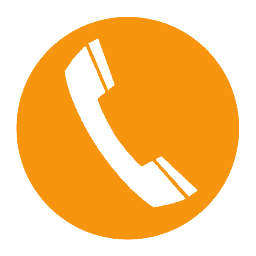 p.bridou-buffet@maisondelachimie.com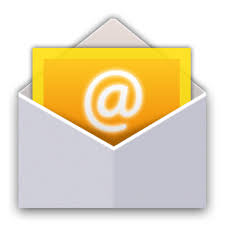 CONFIDENTIALITEChaque expert (membres du Jury) signe un engagement
de confidentialité de 10 ans ce qui garantit la sécurité
des informations contenues dans ce dossier.Fiche n°1Descriptif de l’Innovation	Description de l'innovation présentéeRappel - CONFIDENTIALITE :	chaque expert (membres du Jury) signe un engagement de confidentialité
de 10 ans ce qui garantit la sécurité des informations contenues
dans ce dossier.Donner une description de l’innovation en précisant les aspects scientifiques et techniques (critères majeurs de sélection) :Principaux caractères innovants par rapport à ce qui existe déjà :      Réalisation des travaux de R&D en France :Réalisation des travaux d’industrialisation en France :	A quels besoins répond cette innovation ?Demande marché :      Utilisateurs potentiels :      Conséquences et avantages pour l’utilisateur :      Contraintes réglementaires :      Autres :      Amélioration de produit/procédé existant :		Oui		NonConception de nouveau produit/procédé :			Oui		Non	Difficultés rencontrées et liens avec les solutions trouvées	Aspects collaboratifs / partenarialRéalisation des travaux en partenariat :		Oui		NonSi oui, avec quel organisme ou société de recherche ?(CNRS, CEA, Université, Ecole, Centre Technique, Pôle de compétitivité, organisme ou société de recherche, autre, etc.)Si la réalisation que vous présentez est directement liée à un grand projet ou à un pôle de compétitivité, dites ce à quoi elle est rattachée.Labélisation par un pôle de compétitivité :		Oui		NonFiche n°2Contribution de l’Innovation au Développement durable	Actions réalisées lors de la conception de l’innovation
en matière de développement durable	Réponses de l’innovation aux enjeux de développement durable	Conséquences et avantages pour le consommateur en termes
de développement durable (économie, société, environnement)Fiche n°3Enjeux Economiques de l’Innovation	Historique / Éléments de contexteDate de création :      Période de réalisation de l’innovation (mois) :      Temps écoulé entre l’idée et la mise en œuvre, commercialisation (mois) :      Date de mise sur le marché (innovation produit) ou en production (innovation procédé) :      	Investissement de l'entreprise en relation avec l'innovationInvestissements financier et organisationnel :      Part du financement privé / institutionnel :      	CA généré par l’innovation	Nombre d’emplois générés	Impact sur le marché	Développements ultérieurs potentiels pour l’entrepriseFiche n°4Protection Industrielle de l’Innovation	Si l'innovation est protégée, préciser le support
(brevets, enveloppes Soleau, plis cachetés) avec le numéro et la dateFiche n°5Recommandations et Distinctions de l’Innovation obtenues	Recommandations éventuelles (avis extérieur sur travaux)x	Distinctions déjà obtenues	CommentairesRésuméTitre de l’Innovation :Insérer ci-après un résumé d'une 1/2 page présentant l'essentiel de ce qui pourrait être publié sur l’Innovation dans le Dossier de Presse et joignez au dossier le logo de votre société (jpg, 300 dpi).Contact Presse :Numéro de Dossier (réservé au secrétariat) :Société* :Adresse :Personne(s) à contacter* :Téléphone* :E-mail* :Date de création de l’entreprise :Date de création de l’entreprise :Date de création de l’entreprise :Nombre de salariés :Nombre de salariés :Nombre de salariés :Chiffres d’affaires 2018, 2019, 2020 (M€) :Chiffres d’affaires 2018, 2019, 2020 (M€) :Chiffres d’affaires 2018, 2019, 2020 (M€) :Avez-vous déjà participé au Prix Pierre Potier?Avez-vous déjà participé au Prix Pierre Potier?Avez-vous déjà participé au Prix Pierre Potier?OuiNonNombre de participations :Nombre de participations :Nombre de participations :Êtes-vous filiale d’un groupe ?Êtes-vous filiale d’un groupe ?Êtes-vous filiale d’un groupe ?OuiNonÊtes-vous adhérent à un Pôle de Compétitivité ?Êtes-vous adhérent à un Pôle de Compétitivité ?Êtes-vous adhérent à un Pôle de Compétitivité ?OuiNonÊtes-vous adhérent à France Chimie ?Êtes-vous adhérent à France Chimie ?Êtes-vous adhérent à France Chimie ?OuiNonÊtes-vous adhérent à un Syndicat Sectoriel ?Êtes-vous adhérent à un Syndicat Sectoriel ?Êtes-vous adhérent à un Syndicat Sectoriel ?OuiNonNom de l’Innovation :Nom de l’Innovation :Nom de l’Innovation :Acronyme de l’Innovation :Acronyme de l’Innovation :Acronyme de l’Innovation :CatégorieCatégorie1. Produit1. Produit1. Produit1. ProduitCatégorieCatégorie2. Procédé (processus ou système)2. Procédé (processus ou système)2. Procédé (processus ou système)2. Procédé (processus ou système)CatégorieCatégorie3. Création d'une entreprise – Start up3. Création d'une entreprise – Start up3. Création d'une entreprise – Start up3. Création d'une entreprise – Start upNuméro de Dossier (réservé au secrétariat) :Nom Innovation :Acronyme :Catégorie :1. Produit Catégorie :2. Procédé, processus ou système Catégorie :3. Création d'une entreprise – Start up OuiEn totalitéPartiellementNonOuiEn totalitéPartiellementNonDémarche d’écoconception :OuiDémarche d’écoconception :NonAnalyse du cycle de vie :OuiAnalyse du cycle de vie :NonDémarche « Responsible Care » :OuiDémarche « Responsible Care » :NonVolet environnemental :Volet économique : Volet sociétal : Maturité de l’innovationStade piloteMaturité de l’innovationCommercialisée depuis - de 2 ansMaturité de l’innovationCommercialisée depuis + de 2 ansSi financement institutionnel, nature de l’aide attribuée :Si financement institutionnel, nature de l’aide attribuée :Crédit Impôt de Recherche (CIR) :Subventions/avances remboursables BPI :Subventions/avances remboursables ADEME :Autres financements :Protection industrielle et intellectuelle : Protection industrielle et intellectuelle : Protection industrielle et intellectuelle : Enveloppe SOLEAU :OuiEnveloppe SOLEAU :NonBrevets déposés :OuiBrevets déposés :NonSi brevet, date du dépôt :Extensions à d’autres pays :OuiExtensions à d’autres pays :NonExtension à l’Europe :OuiExtension à l’Europe :NonExtension au Monde :OuiExtension au Monde :NonNuméro de Dossier (réservé au secrétariat) :